 ΕΛΛΗΝΙΚΗ ΔΗΜΟΚΡΑΤΙΑ               ΤΜΗΜΑ ΜΑΘΗΜΑΤΙΚΩΝ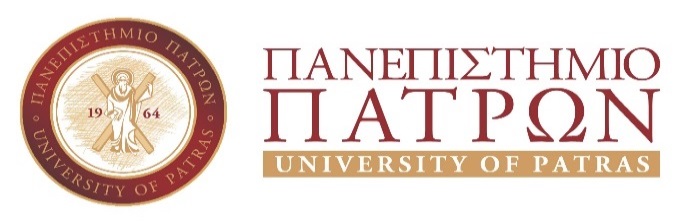    ΣΠΟΥΔΑΣΤΗΡΙΟ ΔΙΑΦΟΡΙΚΩΝ          ΕΞΙΣΩΣΕΩΝ ΚΑΙ ΕΦΑΡΜΟΓΩΝ               «Π. ΣΙΑΦΑΡΙΚΑΣ» 7η Ημερίδα  με θέμα:«Εφαρμογές των Διαφορικών Εξισώσεων»15 Φεβρουαρίου 2020Αμφιθέατρο ΑΘΕ12ΟμιλητέςΔάσιος Γεώργιος, Ομότιμος Καθηγητής Πανεπιστημίου ΠατρώνΚοκολογιαννάκη Χρυσή, Καθηγήτρια Τμήματος ΜαθηματικώνΠαπαγεωργίου Βασίλειος, Καθηγητής Τμήματος ΜαθηματικώνΡόϊδος Νικόλαος,  Επίκουρος Καθηγητής Τμήματος Μαθηματικών Στεφανόπουλος Ευάγγελος, Καθηγητής Τμήματος Μηχανικών Η/Υ                                                                 και Πληροφορικής.